苏州科技大学学生出国（境）交流汇报表注：此表是归档材料，请认真填写。附件与汇报表一同打包提交国际合作交流处。姓名学院专业学号参与项目名称参与项目名称参与项目名称联系电话联系电话联系电话邮箱留学心得（内容包括：课程收获、跨文化体验、师生互动互助经历等，800字左右）留学心得（内容包括：课程收获、跨文化体验、师生互动互助经历等，800字左右）留学心得（内容包括：课程收获、跨文化体验、师生互动互助经历等，800字左右）留学心得（内容包括：课程收获、跨文化体验、师生互动互助经历等，800字左右）留学心得（内容包括：课程收获、跨文化体验、师生互动互助经历等，800字左右）留学心得（内容包括：课程收获、跨文化体验、师生互动互助经历等，800字左右）留学心得（内容包括：课程收获、跨文化体验、师生互动互助经历等，800字左右）留学心得（内容包括：课程收获、跨文化体验、师生互动互助经历等，800字左右）留学心得（内容包括：课程收获、跨文化体验、师生互动互助经历等，800字左右）学习成果学习成果（包括：缴费凭证、结业证书）文档以原文件方式与本表打包进同一压缩文件包提交，务必清晰准确提供“支付凭证 ”及“ 结业证书”。参考样例：支付宝 / 银行卡缴费凭证（务必保证截图中收付款方信息清晰）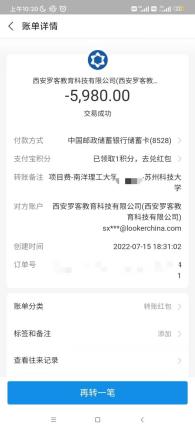 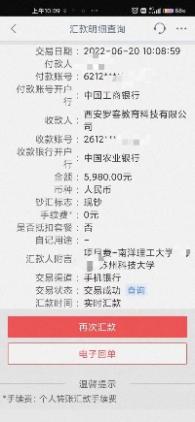 结业证书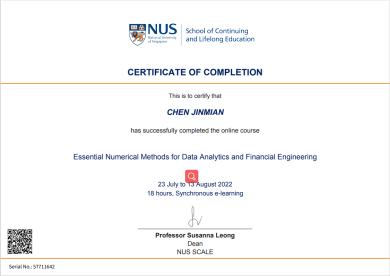 （包括：缴费凭证、结业证书）文档以原文件方式与本表打包进同一压缩文件包提交，务必清晰准确提供“支付凭证 ”及“ 结业证书”。参考样例：支付宝 / 银行卡缴费凭证（务必保证截图中收付款方信息清晰）结业证书（包括：缴费凭证、结业证书）文档以原文件方式与本表打包进同一压缩文件包提交，务必清晰准确提供“支付凭证 ”及“ 结业证书”。参考样例：支付宝 / 银行卡缴费凭证（务必保证截图中收付款方信息清晰）结业证书（包括：缴费凭证、结业证书）文档以原文件方式与本表打包进同一压缩文件包提交，务必清晰准确提供“支付凭证 ”及“ 结业证书”。参考样例：支付宝 / 银行卡缴费凭证（务必保证截图中收付款方信息清晰）结业证书（包括：缴费凭证、结业证书）文档以原文件方式与本表打包进同一压缩文件包提交，务必清晰准确提供“支付凭证 ”及“ 结业证书”。参考样例：支付宝 / 银行卡缴费凭证（务必保证截图中收付款方信息清晰）结业证书（包括：缴费凭证、结业证书）文档以原文件方式与本表打包进同一压缩文件包提交，务必清晰准确提供“支付凭证 ”及“ 结业证书”。参考样例：支付宝 / 银行卡缴费凭证（务必保证截图中收付款方信息清晰）结业证书（包括：缴费凭证、结业证书）文档以原文件方式与本表打包进同一压缩文件包提交，务必清晰准确提供“支付凭证 ”及“ 结业证书”。参考样例：支付宝 / 银行卡缴费凭证（务必保证截图中收付款方信息清晰）结业证书交流影像交流影像（包括：课程课堂相关照片5张、3分钟以内小视频）文档以原文件方式与本表打包进同一压缩文件包提交，常规图片及视频格式，原图画质。（包括：课程课堂相关照片5张、3分钟以内小视频）文档以原文件方式与本表打包进同一压缩文件包提交，常规图片及视频格式，原图画质。（包括：课程课堂相关照片5张、3分钟以内小视频）文档以原文件方式与本表打包进同一压缩文件包提交，常规图片及视频格式，原图画质。（包括：课程课堂相关照片5张、3分钟以内小视频）文档以原文件方式与本表打包进同一压缩文件包提交，常规图片及视频格式，原图画质。（包括：课程课堂相关照片5张、3分钟以内小视频）文档以原文件方式与本表打包进同一压缩文件包提交，常规图片及视频格式，原图画质。（包括：课程课堂相关照片5张、3分钟以内小视频）文档以原文件方式与本表打包进同一压缩文件包提交，常规图片及视频格式，原图画质。（包括：课程课堂相关照片5张、3分钟以内小视频）文档以原文件方式与本表打包进同一压缩文件包提交，常规图片及视频格式，原图画质。意见建议意见建议（对项目执行全过程有何改善意见）（对项目执行全过程有何改善意见）（对项目执行全过程有何改善意见）（对项目执行全过程有何改善意见）（对项目执行全过程有何改善意见）（对项目执行全过程有何改善意见）（对项目执行全过程有何改善意见）学校考核意见学校考核意见（公章）年     月     日（公章）年     月     日（公章）年     月     日（公章）年     月     日（公章）年     月     日（公章）年     月     日（公章）年     月     日